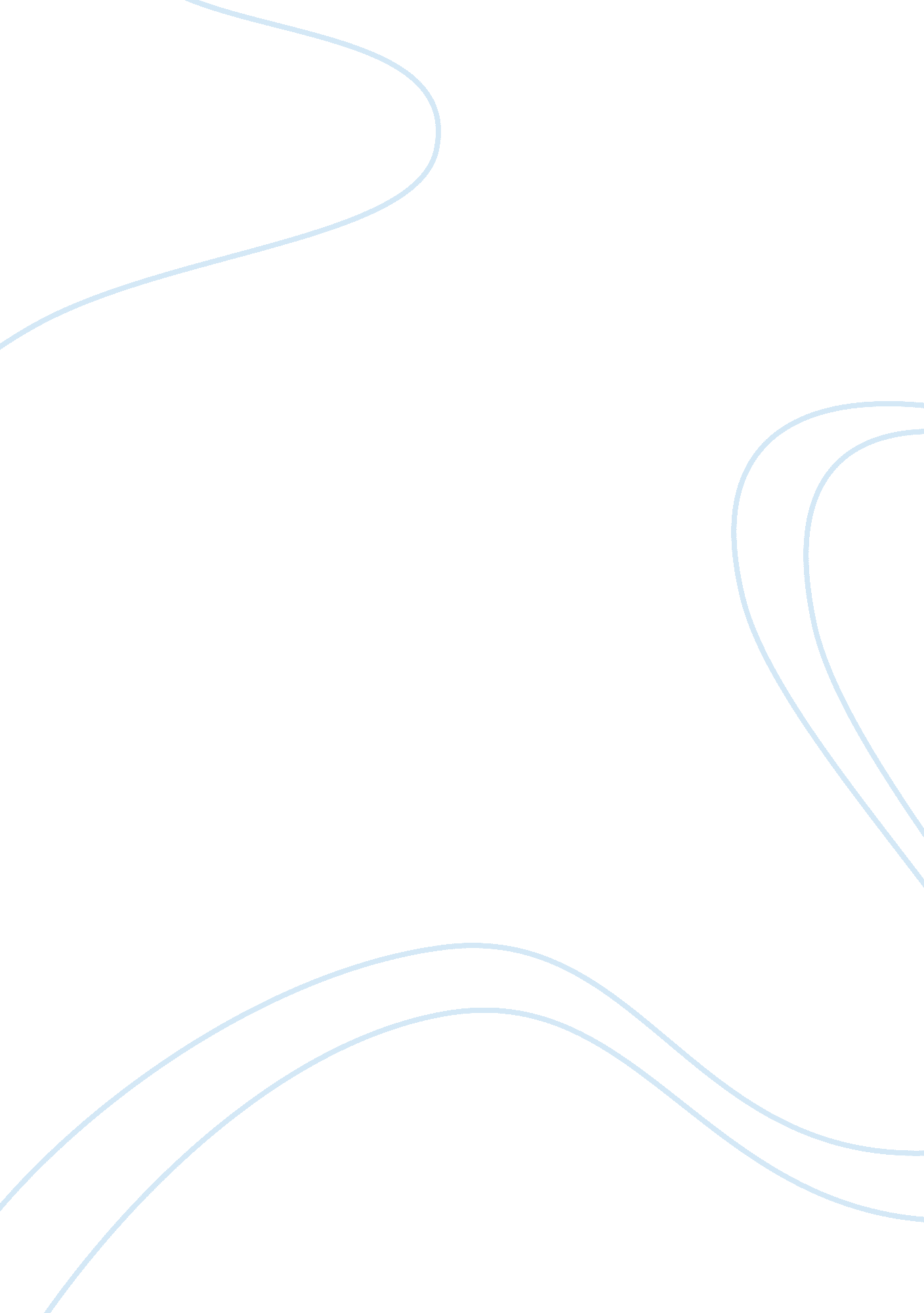 Psych examPhilosophy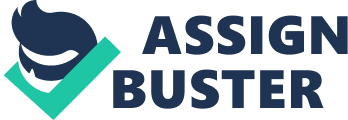 Psychologyis best defined as thescienceof behavior and mental processes. A cognitive psychologist would be most likely to design a study of the processes involved in decision making. Roy is interested in the details of the relationship between the brain structures and behavior. Roy is most likely a biological psychologist. The tasks of an industrial/organizational psychologist Include Improving supervisors'leadershipskills, creating maximum-efficiency work groups, and suggesting other research-based programs designed to Increase efficiency. An Industrial/organizational psychologist doing cross-cultural work finds that In Country Llama, the workers have the highest Job satisfaction when they are rewarded for their accomplishments and quality of work. Country Llama probably has an Individualistculture. Dan performs the same experiment on several different occasions. Each time he performs the experiment, his data suggests different conclusions. The results from Dawn's experiment lack reliability. Tall Is Interested In how alcohol consumption affects driving ability. He gives college students two, four, or six beers and then assure how many obstacles the students " hit" when they are in a driving simulator. The dependent variable is the number of obstacles hit. Dry. Summers investigated the influence of snacking on the onset of sleep in preschool children. One group of preschoolers ate a candy bar prior to bedtime, the other group ate nothing. Time until the onset of sleep was recorded for each child. In his experiment, eating or not eating the snack is the independent variable, and the time until the onset of sleep is the dependent variable. Cine operated the telephone switchboard t a large company, answering calls and directing them to the appropriate extensions. Remembering her introductory to psychology class, she decided that her situation was much like that of the dendrites and axons of neurons, because numerous people could call her at one time, but she could send out only one call at a time. Since Gordon sustained sever head trauma, he can no longer perform basic sewing tasks such as treading a needle. When he tries to play the piano, it is as if his fingers do not remember how to make the necessary movements, even for pieces he has known for years. Gordon most likely has damage to his cerebellum. 